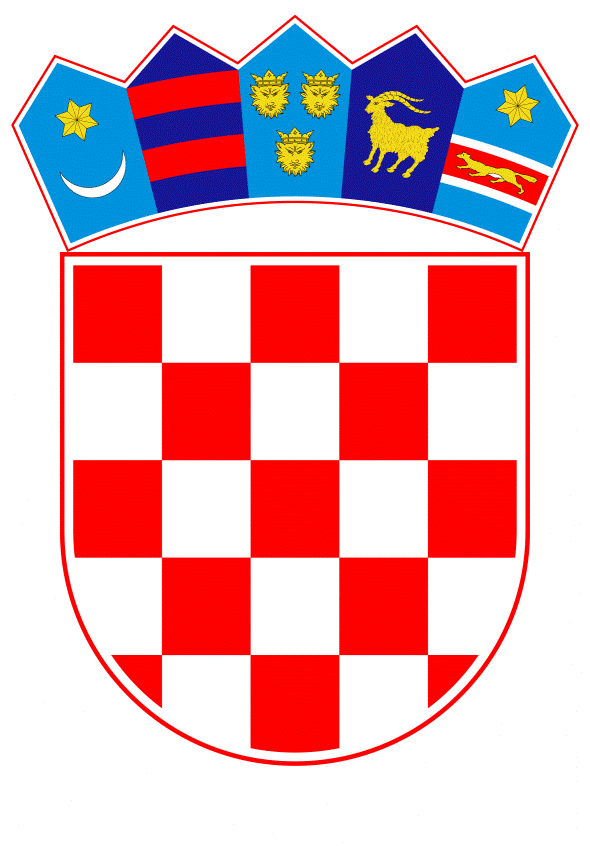 VLADA REPUBLIKE HRVATSKEZagreb, 5. siječnja 2023.______________________________________________________________________________________________________________________________________________________________________________________________________________________________PrijedlogNa temelju članka 31. stavka 2. Zakona o Vladi Republike Hrvatske („Narodne novine“, br. 150/11., 119/14., 93/16., 116/18. i 80/22.), a u vezi s člankom 9. stavcima 2. i 4. Statuta Kliničkog bolničkog centra Zagreb, od 5. ožujka 2020., Vlada Republike Hrvatske je na sjednici održanoj ________ 2023. donijelaO D L U K Uo davanju suglasnosti Kliničkom bolničkom centru Zagreb,za sklapanje ugovora o ulaganju u prostor I.Daje se suglasnost Kliničkom bolničkom centru Zagreb, za sklapanje ugovora o ulaganju u prostor s društvom Roche d.o.o., Zagreb, Ulica grada Vukovara 269A, u svrhu građevinskog uređenja, opremanja i namještanja laboratorija za provođenje sveobuhvatnog genskog profiliranja tumora budućeg Zavoda za personaliziranu medicinu Kliničkog bolničkog centra Zagreb, sukladno Odluci Upravnog vijeća Kliničkog bolničkog centra Zagreb, KLASA: 1.2.1.1-22/25-1, URBROJ: 01/006, od 20. listopada 2022.II.Ova Odluka stupa na snagu danom donošenja.KLASA:URBROJ:Zagreb,	PREDSJEDNIK	mr. sc. Andrej PlenkovićO B R A Z L O Ž E N J EProjekt personalizirane medicine u onkologiji predstavlja transformaciju zdravstvene skrbi za onkološke bolesnike u Republici Hrvatskoj putem implementacije personalizirane medicine primjenom liječenja vođenog sveobuhvatnim genskim profiliranjem.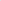 Sporazumom o suradnji od 17. svibnja 2021., zaključenim između Ministarstva zdravstva, Roche d.o.o. i Kliničkog bolničkog centra Zagreb (u daljnjem tekstu: KBC Zagreb), sporazumne strane uredile su svoje odnose u vezi s pripremom i provedbom projekta: „Personalizirana medicina u onkologiji s ciljem poboljšanja ishoda“. Temeljem navedenog, Roche d.o.o. je, između ostaloga, obvezan građevinski urediti prostor laboratorija za provođenje sveobuhvatnog genskog profiliranja tumora Zavoda za personaliziranu medicinu KBC-a Zagreb, te isti opremiti namještajem i odgovarajućim uređajima i opremom gdje će se provoditi sveobuhvatno gensko profiliranje tumora.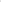 Temeljem članka l. stavka 7. Sporazuma o suradnji, u svrhu provedbe daljnje projektne faze i to građevinskog uređenja, opremanja i namještanja laboratorija budućeg Zavoda za personaliziranu medicinu, predloženo je zaključenje ugovora o ulaganju u prostor, kojim se utvrđuju prava i obveze stranaka te definira prostor i popis opreme kojom će se opremiti laboratorij. Sukladno članku 9. Statuta KBC-a Zagreb, za sklapanje navedenog ugovora, KBC Zagreb je u obvezi pribaviti suglasnost osnivača.Slijedom navedenoga, predlaže se davanje suglasnosti Kliničkom bolničkom centru Zagreb, za sklapanje ugovora o ulaganju u prostor Kliničkog bolničkog centra Zagreb, s društvom Roche d.o.o., Zagreb, Ulica grada Vukovara 269A, u svrhu građevinskog uređenja, opremanja i namještanja laboratorija za provođenje sveobuhvatnog genskog profiliranja tumora Zavoda za personaliziranu medicinu KBC-a Zagreb, sukladno Odluci Upravnog vijeća Kliničkog bolničkog centra Zagreb, KLASA: 1.2.1.1-22/25-1, URBROJ: 01/006, od 20. listopada 2022.Predlagatelj:Ministarstvo zdravstvaPredmet:Prijedlog odluke o davanju suglasnosti Kliničkom bolničkom centru Zagreb, za sklapanje ugovora o ulaganju u prostor 